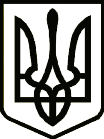 УкраїнаПРИЛУЦЬКА РАЙОННА ДЕРЖАВНА АДМІНІСТРАЦІЯ ЧЕРНІГІВСЬКОЇ ОБЛАСТІРОЗПОРЯДЖЕННЯПро втрату чинності розпорядження голови райдержадміністрації від 21 серпня 2020 року № 216          У зв’язку з технічною помилкою, допущеною при виданні розпорядження голови райдержадміністрації від 21 серпня 2020 року № 216 «Про втрату статусу дитини, позбавленої батьківського піклування» (неправильно застосована законодавча база), з о б о в ’ я з у ю:        1. Визнати таким, що втратило чинність, розпорядження голови райдержадміністрації від 21 серпня 2020 року № 216 «Про втрату статусу дитини, позбавленої батьківського піклування».        2. Контроль за виконанням розпорядження покласти на першого заступника голови райдержадміністрації.В. о. голови                                                                                Артем КОВАЛЕНКОвід05 жовтня2020 р.          Прилуки			      №304